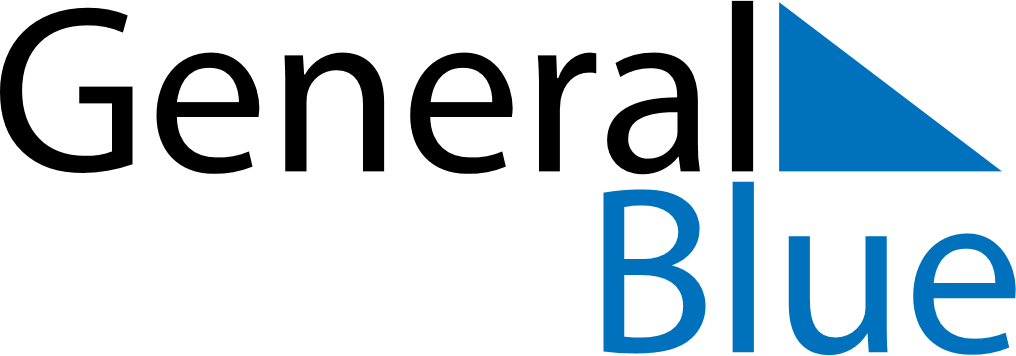 September 2022September 2022September 2022September 2022September 2022September 2022GuamGuamGuamGuamGuamGuamSundayMondayTuesdayWednesdayThursdayFridaySaturday12345678910Labour Day1112131415161718192021222324252627282930NOTES